	ชื่อเรื่อง การใช้เครื่องมือทางการแพทย์ที่บ้านในผู้ป่วย Palliative	เจ้าของผลงาน : งานผู้ป่วยในที่มา/ สาเหตุของปํญหา:การดูแลผู้แบบประคับประครองที่เข้าสู่ระยะสุดท้ายของชีวิตมีความสำคัญมากกับผู้ป่วยและญาติ และเป็นโอกาสสุดท้ายของชีวิตที่จะทำให้ผู้ป่วยเสียชีวิตอย่างสมศักดิ์ศรี กลับไปเสียชีวิตที่บ้านอย่างสงบท่ามกลางญาติพี่น้องการดูแลผู้ป่วยระยะสุดท้ายจึงเป็นแบบ Holistic care  โดยครอบคลุมองค์ประกอบทั้ง 4 มิติ  คือ  กาย  จิต  สังคม  และจิตวิญญาณ  เนื่องจากโรงพยาบาลห้วยผึ้ง เป็นโรงพยาบาลชุมชนขนาด 30 เตียง ซึ่งรองรับผู้ป่วยระยะสุดท้ายที่มารับการรักษาต่อใกล้บ้าน จากการเก็บข้อมูลจำนวนผู้ป่วยระยะสุดท้ายในปี 2559(ตุลาคม48-กรกฎาคม 49) มีแนวโน้มเพิ่มขึ้น  และพบว่าการใช้เครื่องมือทางการแพทย์เป็นปัจจัยหนึ่งที่เพิ่มขึ้นและพบปัญหาผู้ป่วยและครอบครัวมีความกังวลต่อการใช้อุปกรณ์ทางการแพทย์ขาดทักษะที่จำเป็นในการดูแลสุขภาพตนเอง การเตรียมความพร้อมในการดูแลผู้ป่วยขณะนอนในโรงพยาบาลทำให้ผู้ป่วยเกิดภาวะแทรกซ้อนจากการดูแล เช่น แผลกดทับ ข้อติดและบุคลากรไม่สามารถวางแผนแนวทางในการดูแลผู้ป่วยได้จากปัญหาที่พบงานผู้ป่วยใน จึงได้มีการพัฒนาการดูแลโดยการสร้างแบบประเมินกิจกรรมการดูแลร่วมกับทีมสหวิชาชีพ มาใช้ในการดูแลผู้ป่วยแบบประคับประคองเพื่อให้ผู้ป่วยและญาติมีความรู้และทักษะที่จำเป็นในการดูแลสุขภาพที่ถูกต้องและใช้เครื่องมือทางการแพทย์ได้เป้าหมาย: ผู้ป่วยและญาติมีความรู้และทักษะที่จำเป็น ในการดูแลสุขภาพ ใช้เครื่องมือทางการแพทย์ได้วัตถุประสงค์: 1. เพื่อพัฒนากระบวนการดูแลผู้ป่วยระยะท้าย		2.เพื่อให้ผู้ป่วยระยะท้ายได้รับการดูแลแบบประคับประครองที่บ้าน .			 3.เพื่อให้ผู้ป่วยและญาติร่วมกับทีมสหวิชาชีพวางแผนการเตรียมความรู้ทักษะที่จำเป็น      และใช้เครื่องมือทางการแพทย์ได้เหมาะสมกิจกรรมการพัฒนา    	ทบทวนกิจกรรม การวางแผนการดูแลผู้ป่วยต่อเนื่องที่บ้าน อุปกรณ์ที่จะใช้ให้ตรงกับโรคและอาการที่เป็นโดยการให้ความรู้การสอนฝึกการใช้อุปกรณ์ดังต่อไปนี้	1.การใช้ออกซิเจน / เครื่องผลิตออกซิเจน	2.การใช้เครื่องดูดเสมหะ	3.การใช้เตียง / ที่นอนลม /การช่วยพลิกตะแคงตัว /การเคลื่อนย้ายผู้ป่วย	4.การใช้เครื่องพ่นยา	5.การดูแลอุปกรณ์อื่นๆเช่น สาย NG tube , Foley’s cath /  Colostomy / 	6.การทำแผลต่างๆเช่นแผลมะเร็ง /การใช้ยาลดกลิ่นจากแผล	7.การให้ยา	8.การดูแลความสะอาดร่างกาย อาบน้ำ สระผม อวัยวะสืบพันธุ์	9.การเปลี่ยนเสื้อผ้าและเครื่องนอน	10.การขับถ่าย		11.การดูแลเรื่องการรับระทานอาหาร ทางปาก สายยาง	12.การสังเกตอาการผิดกติ เช่น มีไข้ การเปลี่ยนแปลงของผู้ป่วยระยะสุดท้าย / ใกล้เสียชีวิตกระบวนการ	.1.การประเมิณผู้ป่วยและญาติการรับรู้เกี่ยวกับโรคระดับความรุนแรงของโรค อาการแนวทางการรักษาร่วมวางแผนการดูแลผู้ป่วยและครอบครัวต่อเนื่อง	2.การเลือกผู้ดูแลผู้ป่วยควรเป็นญาติสายตรงเช่นบุตร สามี ภรรยาและเบอร์โทรติดต่อ	3.สอนฝึกทักษะโดยทีมสหวิชาชีพให้ผู้ป่วยและผู้ดูแลขึ้นอยู่กับโรค อาการ กิจกรรม อุปกรณ์เช่นการFeed อาหาร การฉีดยา การทำกายภาพ พร้อมทั้งให้ผู้ป่วยและผู้ดูแลสอบถามตามกิจกรรมนั้นๆ	4.ใช้แบบประเมินการเตรียมความพร้อมของผู้ป่วยและครอบครัว ในการสอนให้ความรู้และประเมินทักษะผู้ป่วยและญาติตามกิจกรรมที่กำหนดตามโรคที่เป็นและอุปกรณ์ที่ใช้ ลงชื่อผู้สอน/ผู้รับการสอนระบุ วัน/เดือน/ปี เพื่อติดตามและประเมินผลครั้งต่อไปการประเมินผล /  การติดตาม				1.ทบทวนทุกกิจกรรมที่สอนและฝึก โดยใช้แบบประเมินการเตรียมความพร้อมของผู้ป่วยและครอบครัวในการประเมินปัญหาแต่ละกิจกรรม ร่วมกับทีมสหวิชาชีพเพื่อแก้ไขและวางแผนการดูแล ให้คำปรึกษาการดูแลต่อเนื่องที่บ้าน	2.ส่งต่อข้อมูลผู้ป่วยให้เครือข่ายทราบเมื่อผู้ป่วยกลับบ้านโดยการ ส่งเอกสาร ข้อมูลให้งานHHC รพสต	อสมทางโทรศัพท์เพื่อประเมินปัญหาและวางแผนดูแล ผู้ป่วยและครอบครัวต่อเนื่อง	3.ลงติดตามเยี่ยมผู้ป่วยหลังกลับบ้านในสัปดาห์แรก เพื่อติดตามอาการ ปัญหานำมาวางแผนร่วมกับทีมสหวิชาชีพและมีช่องทางการติดต่อประสานงานระหว่างทีมสหวิชาชีพกับผู้ป่วย	4.มีการเก็บข้อมูลการดูแลผู้ป่วย การทบทวนCaseเมื่อพบปํญหาร่วมกับทีมสหวิชาชีพทุก 3 เดือน	5.นำเสนอข้อมูลที่พบปัญหาให้เจ้าหน้าที่ทุกคนในหน่วยงานได้รับทราบและหาแนวทางการแก้ไขปัญหา( ระหว่างดำเนินการ )แบบประเมินการเตรียมความพร้อมของผู้ป่วยและครอบครัว	ชื่อ-สกุล...............................................……………..อายุ…….ปี      HN……………………..	วันที่ Admit/.รับย้าย…………………………………..วันที่จำหน่าย………………………………	ผู้ดูแลหลัก ชื่อ-สกุล……………………………………….อายุ…….ปี เกี่ยวข้องเป็น……………..	Dx………................PPS.............เบอร์โทรศัพท์ที่ติดต่อ.........................................................กิจกรรมการดูแลผู้ป่วยประคับประครองร่วมกับทีมสหวิชาชีพและเครือข่ายอำเภอห้วยผึ้ง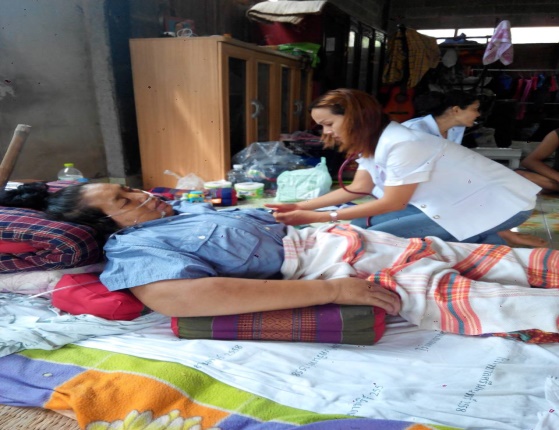 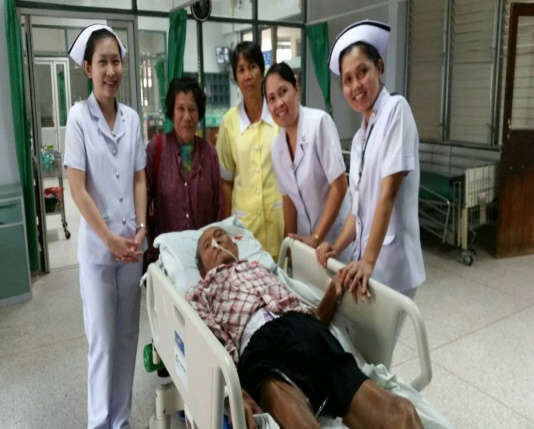 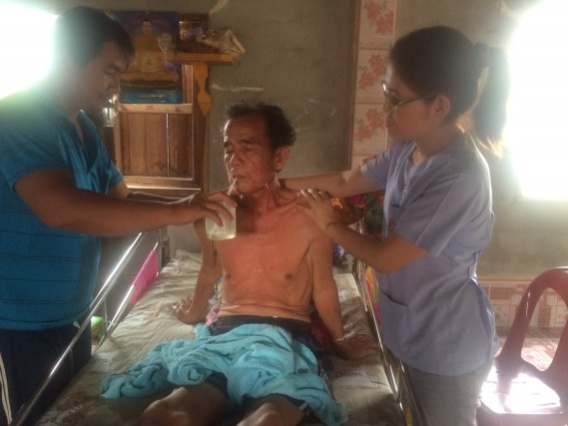 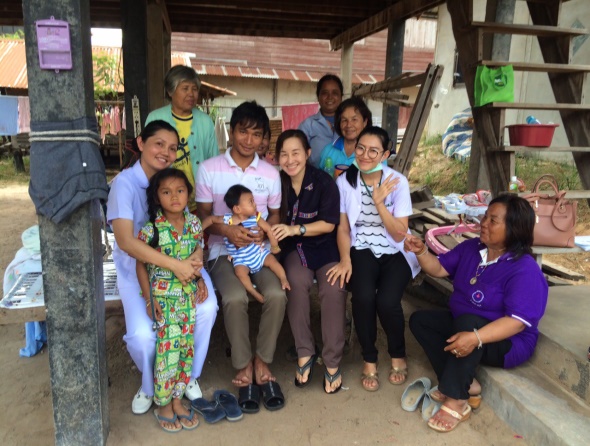 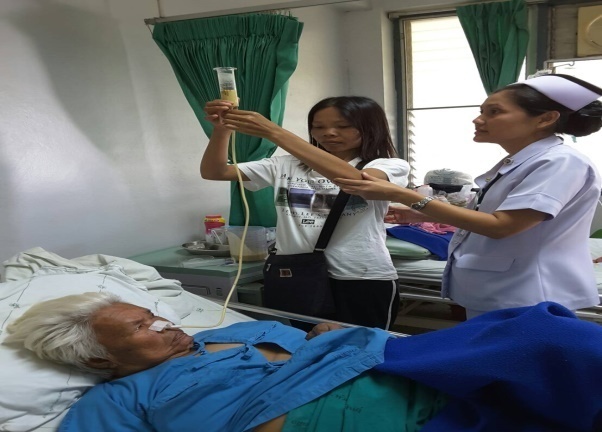 วันที่สอน/แนะนำครั้งที่.................ครั้งที่.................ครั้งที่................ครั้งที่................หมายเหตุวันที่สอน/แนะนำทำได้ทำไม่ได้ทำได้ทำไม่ได้หมายเหตุ1.การดูแลความสะอาดร่างกาย(การอาบน้ำ สระผมปากฟัน เล็บ อวัยวะสืบพันธุ์2. การเปลี่ยนสื้อผ้าและเครื่องนอน3. การขับถ่าย  - การทำความสะอาดการขับถ่าย  - การดูแล Retained foley’s cath/ tracheostomy การดูแล On Colostomy4. การดูแลเรื่องรับประทานอาหาร  - การรับประทานอาหารปาก- ให้อาหารทางสายยาง..........5. การพลิกตะแคงตัว / ป้องกันแผลกดทับ6. การเคลื่อนย้ายผู้ป่วย	7. การทำแผล...................................................8.การให้ยา9. การป้องกันการติดเชื้อ10. การสังเกตอาการ ไข้สูง เหนื่อย11.การใช้ออกชิเจน/เครื่องผลิตออกชิเจน12.การใช้เครื่องดูดแสมหะ13. การใช้ที่นอนลม/เครื่องพ่นยาลงชื่อผู้สอน